98957020.425180.060.И3.06-1Листов 32Москва 2024СодержаниеПеречень терминов и сокращений	41	Введение	51.1	Полное наименование системы	51.2	Описание возможностей	61.3	Используемые роли в системе	61.4	Уровень подготовки пользователей	61.5	Перечень эксплуатационной документации	72	Назначение и условия применения	82.1	Назначение ФК	82.2	Условия применения	83	Подготовка к работе	93.1	Порядок загрузки программ и данных	93.2	Запуск подсистемы	93.3	Порядок проверки работоспособности	103.4	Описание интерфейса	103.4.1	Вкладка «Документы	103.4.2	Вкладка «Файл»	103.4.3	Вкладка «Документы»	103.4.4	Вкладка «Сервисы СФР»	103.4.5	Вкладка «Администрирование»	113.5	Завершение работы с системой	114	Описание операций	124.1	Вкладка «Документы»	124.1.1	Создание перечня сведений о работодателях, трудоустроивших безработных граждан, а также о трудоустроенных безработных гражданах	124.1.2	Заполнение данных работодателя	124.1.3	Заполнение данных о трудоустроенном безработном гражданине	124.1.4	Импорт XML документа с перечнем сведений о работодателях, трудоустроивших безработных граждан, а также о трудоустроенных безработных гражданах	134.1.5	Отправка сведений в СФР	144.2	Вкладка «Администрирование»	154.2.1	Настройка реквизитов организации	154.2.2	Настройка сервисов СФР	164.2.3	Создание резервной копии БД в интерфейсе АРМ СЗН	174.2.4	Восстановление базы данных из резервной копии в интерфейсе АРМ СЗН	185	Аварийные ситуации	196	Рекомендации по освоению	20Приложение А	Примеры XML-документов для импорта в АРМ СЗН	21Приложение Б	Справочник «Категории»	23Приложение В	Справочник «Подкатегория»	25Приложение Г	Форматно-логический контроль	26Перечень терминов и сокращенийВведениеПолное наименование системыПолное наименование автоматизированной системы – функциональный компонент «Прямые выплаты страхового обеспечения» модуль АРМ «Служба занятости населения» подсистемы управления страховыми выплатами на случаи временной нетрудоспособности и в связи с материнством ФГИС ЕИИС «Соцстрах».Заказчиком работ является Фонд пенсионного и социального страхования Российской Федерации.Адрес заказчика: 119049, г. Москва, ул. Шаболовка, д. 4, стр. 1.Модернизированная версия АРМ ЛПУ (далее – АРМ СЗН) предназначена для формирования и отправки в СФР перечня сведений о работодателях, трудоустроивших безработных граждан, а также о трудоустроенных безработных гражданах.В настоящем руководстве приведено описание основных операций, выполняемых АРМ СЗН, а также представлены примеры экранных форм и сообщений, используемых в АРМ СЗН.Область примененияАРМ СЗН специальное ПО, предназначенное для использования в службах занятости населения регионального уровня.АРМ СЗН выполняет следующие функции в автоматизированном режиме:формирование перечня сведений о работодателях и трудоустроенных им безработных граждан, а также о трудоустроенных безработных гражданах;форматно-логический контроль введённых данных;отправка сведений в СФР посредством сервиса.АРМ СЗН должен выполнять следующие дополнительные функции в автоматизированном режиме:импорт сведений из стороннего ПО в формате XML;выполнение сортировки и фильтрации сведений в разделах АРМ СЗН.Перечень должен содержать следующие сведения: Сведения о работодателе:наименование;ОГРН/ОГРНИП;ИНН;КПП (только для ЮЛ);Ф.И.О. в случае, если работодатель является ИП. Сведения о трудоустроенном гражданине:Ф.И.О.;СНИЛС;дата рождения;категория работника;подкатегория работника;номер и дата приказа о приёме на работу;дата начала выполнения трудовых обязанностей;даты периода постановки на учёт в СЗН;год трудоустройства;Серия справки об установлении инвалидности;Номер справки об установлении инвалидности;Дата справки об установлении инвалидности.Описание возможностей АРМ СЗН выполняет следующие функции основные функции в автоматизированном режиме:—	формирование перечня сведений о работодателях и трудоустроенных им безработных граждан, а также о трудоустроенных безработных гражданах;—	форматно – логический контроль введённых данных;—	отправка сведений в СФР посредством сервиса;Система должна выполнять следующие дополнительные функции в автоматизированном режиме:—	загрузка данных из стороннего ПО в формате xml;осуществление сортировки и фильтрации сведений в разделах ПО отображающих большие массивы данных.Используемые роли в системеДля работы пользователем используется локально установленная версия АРМ СЗН, не требующая авторизации. Используемые роли в системе:пользователи, зарегистрированные в модуле АРМ СЗН.Уровень подготовки пользователейПользователи подсистемы должны обладать следующими базовыми навыками:базовые навыки работы на персональном компьютере с использованием клавиатуры, мыши и монитора;базовые навыки работы с современными операционными системами семейства Microsoft Windows;базовые навыки работы с современным офисным пакетом приложений Microsoft Office;знание основ информационной безопасности.Пользователями АРМ СЗН являются сотрудники служб занятости населения».Перечень эксплуатационной документацииПеречень эксплуатационной документации, с которой необходимо ознакомиться пользователю, указан в таблице ниже (Таблица 1).Таблица  – Перечень эксплуатационной документации, с которыми необходимо ознакомиться пользователюНазначение и условия примененияНазначение ФКВ соответствии с Правилами осуществления Фондом социального страхования Российской Федерации в 2021-2022 годах стимулирующих выплат страхователям принятыми Постановлением правительства РФ № 362 от 13.03.2021 и АРМ СЗН формирует и направляет на рассмотрение перечни сведений о работодателях, трудоустроивших безработных граждан, а также о трудоустроенных безработных гражданах. Формирование и отправка выполняются в автоматизированном режиме.Условия примененияСпециальные системные требования не предъявляются.Для обеспечения возможности работы в АРМ СЗН рекомендуются следующие технические требования:Microsoft Windows 7 х86 (32-bit) SP1 1.7.0) или выше;Microsoft Windows 7 x64 (64-bit) SP1 1.7.0 или выше.Подготовка к работеПорядок загрузки программ и данныхДля полноценной работы модуля необходимо следующее программное обеспечение: а)	операционная система: семейство Microsoft Windows:1)	Microsoft Windows 7 х86 (32-bit) SP1 1.7.0) или выше;2)	Microsoft Windows 7 x64 (64-bit) SP1 1.7.0 или выше. б)	один из дистрибутивов модуля:1)	fss_employment_center_1_13_20220606_x32 и выше;2)	fss_employment_center_1_13_20220606_x64 и выше;в)	офисный пакет приложений: Microsoft Office, совместимый с установленной операционной системой.Для развертывания АРМ СЗН пользователю необходимо пройти по ссылке https://lk.fss.ru/sv.html и скачать из дистрибутивных носителей модуля.Загрузка программы осуществляется однократно силами пользователя с привлечение службы технической поддержки Фонда в момент пуска. После пуска АРМ СЗН функционирует до завершения работы с ним. Загрузка справочных данных осуществляется пользователем в ходе эксплуатации модуля.Запуск подсистемыДля начала работы с АРМ СЗН необходимо нажать левой кнопкой мыши по ярлыку модуля на рабочем столе или в папке куда был установлен модуль. Папка по умолчанию – C:\FssEmploymentTool. После загрузки приложения на экране отобразится главное АРМ СЗН (Рисунок 1).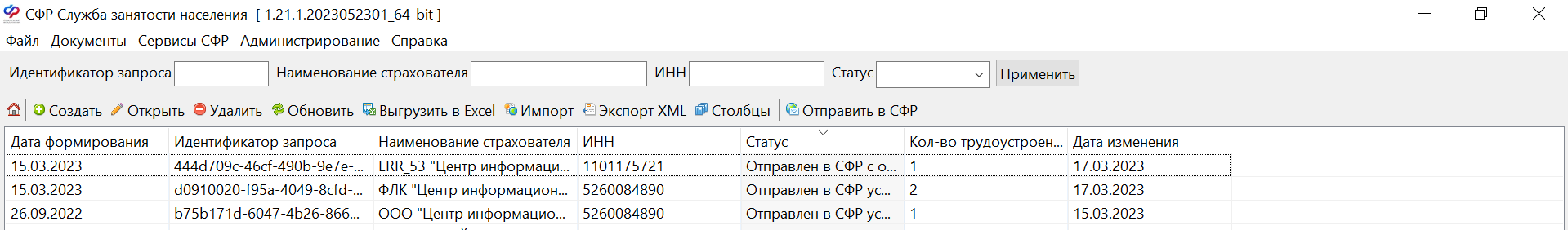 Рисунок 1 – Главное окно (Журнал страхователей)После запуска АРМ СЗН и перед началом работы по формированию и отправке перечня сведений необходимо заполнить данные карточки «Настройки реквизитов организации» вкладки «Администрирование».Порядок проверки работоспособностиПеред началом работы с АРМ СЗН необходимо убедиться в его работоспособности, запустив АРМ СЗН вышеописанным способом. После успешной загрузки приложения на экране отобразится главное окно АРМ СЗН, что свидетельствует о работоспособности.Описание интерфейсаВкладка «ДокументыГлавное окно АРМ СЗН – журнал страхователей представляет собой таблицу, содержащую основные данные работодателей. (Рисунок 1).Главное окно содержит следующие вкладки:Файл;Документы;Сервисы СФР;Администрирование;Справка.Вкладка «Файл»Вкладка «Файл» содержит следующие функции:«Закрыть» – закрывает текущее окно и возвращает пользователя на главное;«Экспорт» – выгружает данные журнала страхователей в файл в формате .xlsx.«Выход» – осуществляет выход из АРМ СЗН.Вкладка «Документы»Вкладка «Документы» включает в себя единственную вкладку «Журнал страхователей».Вкладка «Сервисы СФР»Вкладка «Сервисы СФР» обеспечивает доступ к журналу обмена информацией с сервисами и модулями СФР и журналу ошибок:«Журнал обмена информацией» отображает все запросы, выполненные АРМ СЗН к сервисам и модулям СФР. Запросом считается отправка перечня сведений о работодателях, трудоустроивших безработных граждан, а также о трудоустроенных безработных гражданах.«Журнал ошибок» отображает перечень ошибок, возникших в результате отправки перечня.Вкладка «Администрирование»Вкладка «Администрирование» обеспечивает пользователю доступ к следующим карточкам настроек:настройки реквизитов организации;настройка сервисов СФР;настройки соединения с БД;настройки подписи для сервисов;резервное копирование БД;восстановление БД.Завершение работы с системойДля завершения работы с системой необходимо выбрать следующие пункты меню «Файл / Выход» (Рисунок 2).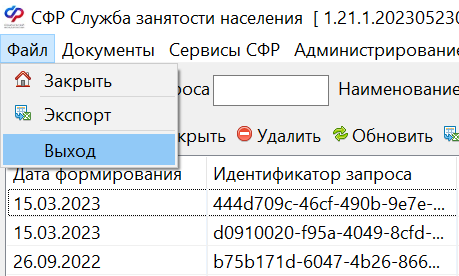 Рисунок 2 – Выход из приложенияОписание операцийВкладка «Документы»Создание перечня сведений о работодателях, трудоустроивших безработных граждан, а также о трудоустроенных безработных гражданахПеречень сведений о работодателях, трудоустроивших безработных граждан, а также о трудоустроенных безработных гражданах имеет двухуровневую структуру. В журнале страхователей на главном экране (Рисунок 1) отображается перечень заведённых в АРМ СЗН работодателей. По двойному нажатию на строке работодатели, пользователь переходит в раздел редактирования данных работодателя и ввода сведений о трудоустроенных безработных гражданах.Заполнение данных работодателяДля ввода данных работодателя необходимо выполнить следующие действия:в журнале страхователей (Рисунок 1) нажать кнопку «Добавить запись»;в открывшейся карточке (Рисунок 3) данные работодателя – юридического лица или индивидуального предпринимателя.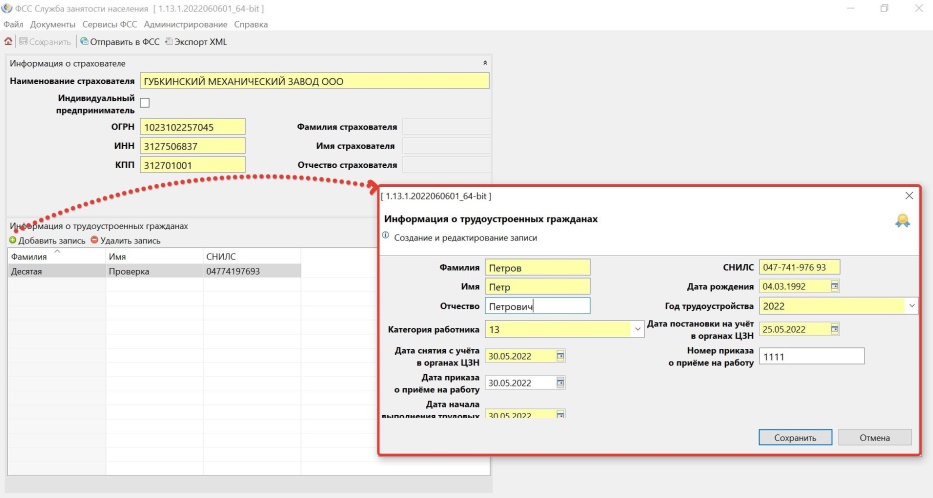 Рисунок 3 – Карточка страхователя с информацией о трудоустроенных гражданахПримечание:Обязательные для заполнения поля выделены жёлтым цветом.Если работодатель ИП, поля ФИО страхователя обязательны для заполнения.Заполнение данных о трудоустроенном безработном гражданинеСведения о трудоустроенных гражданах заполняются в соответствующем разделе в карточке страхователя. Раздел «Информация о трудоустроенных гражданах» допускает множественный ввод сведений.Раздел «Информация о трудоустроенных гражданах» допускает выполнение следующих операций:создание новой записи о трудоустроенном безработном гражданине;удаление записи о трудоустроенном безработном гражданине.Для ввода данных о трудоустроенном безработном гражданине необходимо выполнить следующие действия:в карточке страхователя в разделе «Информация о трудоустроенных гражданах» нажать кнопку «Добавить запись» (Рисунок 3);в открывшейся форме ввода заполнить сведения о трудоустроенном гражданине.по окончании ввода нажать кнопку «Сохранить»;при наличии у работодателя более одного трудоустроенного безработного гражданина, повторить описанные выше действия.Примечание:Обязательные для заполнения поля выделены жёлтым цветом.Данные заполняются в соответствии со сведениями, предоставленными работодателем в СЗН.Для редактирования данных гражданина, необходимо по двойному нажатию левой кнопки мыши на записи гражданина перейти в форму ввода. Далее следует внести изменения. По окончанию внесения изменений нажать кнопку «Сохранить».Для удаления данных гражданина, необходимо выделить нужную запись единичным нажатием левой кнопки мыши, нажать кнопку «Удалить запись».Импорт XML документа с перечнем сведений о работодателях, трудоустроивших безработных граждан, а также о трудоустроенных безработных гражданахПеречень работодателей, содержащий записи по каждому трудоустроенному гражданину, может быть сформирован сторонним ПО в виде XML-документа и импортирован в АРМ СЗН.Для импорта перечня необходимо сформировать XML-документ в соответствии с примером, приведённым в Приложение А.Для импорта XML-документа необходимо:В журнале страхователей нажать кнопку «Импорт»;В открывшемся окне выбрать расположение XML-документа;Выбрать нужный документ, открыть его по двойному нажатию левой кнопки мыши или нажатию кнопки «Open».По	результатам импорта перечень работодателей будет отображён в журнале страхователей. В случае если импортируемый документ не соответствует принятому формату, будет сформировано сообщение (Рисунок 4).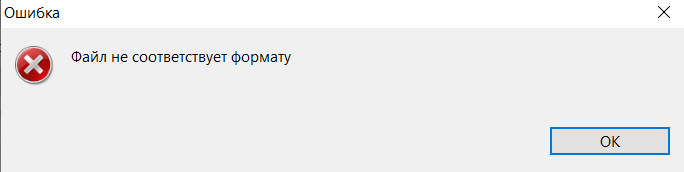 Рисунок 4  – Сообщение о несоответствии XML-документа принятому форматуОтправка сведений в СФРСведения о работодателях, трудоустроивших безработных граждан, а также о трудоустроенных безработных гражданах могут быть отправлены в СФР несколькими способами:единичная отправка из карточки страхователя;множественная отправка из журнала страхователей.Единичная отправка из карточки страхователяПосле заполнения данных о работодателе и указания всех трудоустроенных граждан необходимо выполнить следующие действия:в карточке страхователя (Рисунок 1) нажать кнопку «Отправить в СФР»;в открывшемся окне нажать кнопку «Отправить».В результате выполнения операции в СФР будут отправлены данные одного работодателя и трудоустроенных у него безработных граждан.Множественная отправка из журнала страхователейАРМ СЗН допускает отправку перечня, содержащего сведения о нескольких работодателях, в свою очередь у каждого работодателя должен быть заполнен раздел «Информация о трудоустроенных гражданах».Для выполнения множественной отправки необходимо, чтобы в журнале страхователей было введено более одного работодателя:выделить несколько записей работодателей, для этого зажать клавишу «Ctrl» и единичным нажатием левой кнопки мыши выбрать нужных работодателей;Примечание: В СФР могут быть отправлены только данные работодателей ранее не направлявшиеся. Запись ранее не направлявшаяся в СФР должна находиться в статусе «Черновик» и у неё должен отсутствовать идентификатор запроса.нажать кнопку «Отправить в СФР», в открывшемся окне «Отправка данных в СФР» (Рисунок 5) будет указано количество работодателей, выбранных для отправки.нажать кнопку «Отправить».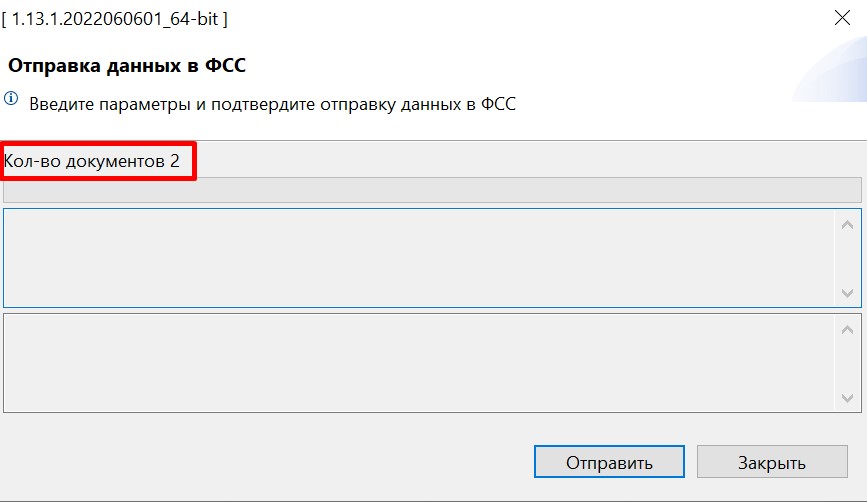 Рисунок 5 – Отправка данных в СФРЕсли данные отправлены в СФР успешно, в журнале страхователей, для успешно отправленного работодателя будет изменён статус на «Отправлено в СФР успешно», в столбце «Идентификатор запроса» будет указан уникальный номер запроса.Примечание:При множественной отправке данных работодателей, все записи в одном запросе будут иметь один идентификатор запроса.АРМ СЗН не предусматривает редактирование и удаление данных отправленных в СФР успешно. Редактирование и удаление данных работодателей и работников может быть выполнено по обращению в службу технической поддержки СФР.Вкладка «Администрирование»Настройка реквизитов организацииКарточка настройки реквизитов организации (Рисунок 6) предназначена для ввода данных организации, которая осуществляет формирование и отправку перечня. Для настройки реквизитов организации перейдите на вкладку «Администрирование», «Настройка реквизитов организации».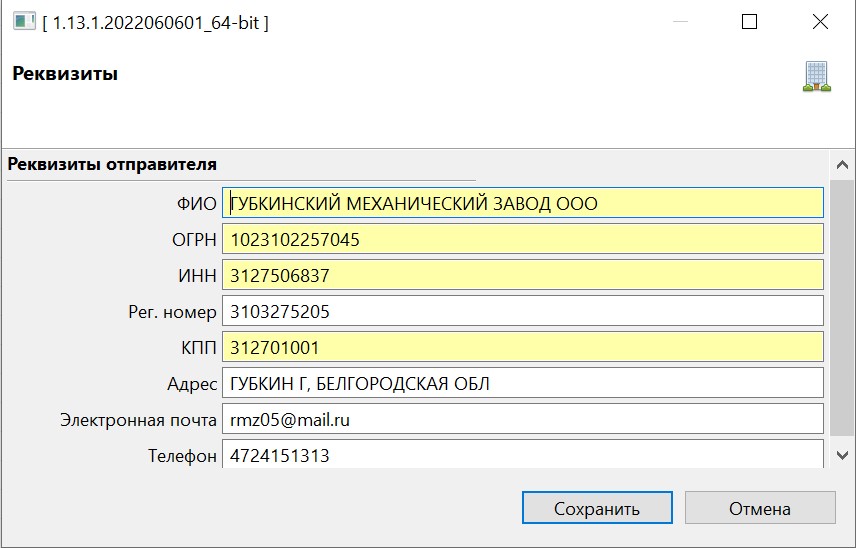 Рисунок 6 – Карточка настройки реквизитов организацииНастройка сервисов СФРПеред началом работы на продуктовом контуре убедитесь, что указан верный адрес сервиса, для этого:перейдите на вкладку «Администрирование», «Настройка сервисов СФР»;в поле поз. 1 (Рисунок 7) укажите следующий адрес https://sedo.fss.ru/ws-quarantine/api/soap/SznServicePort?wsdl;нажмите кнопку «Проверить соединение» поз. 2 (Рисунок 7), в случае успешной проверки в окне появится соответствующее сообщение, нажмите «ОК» и сохраните изменения по нажатию кнопки «Сохранить» поз. 4 (Рисунок 7).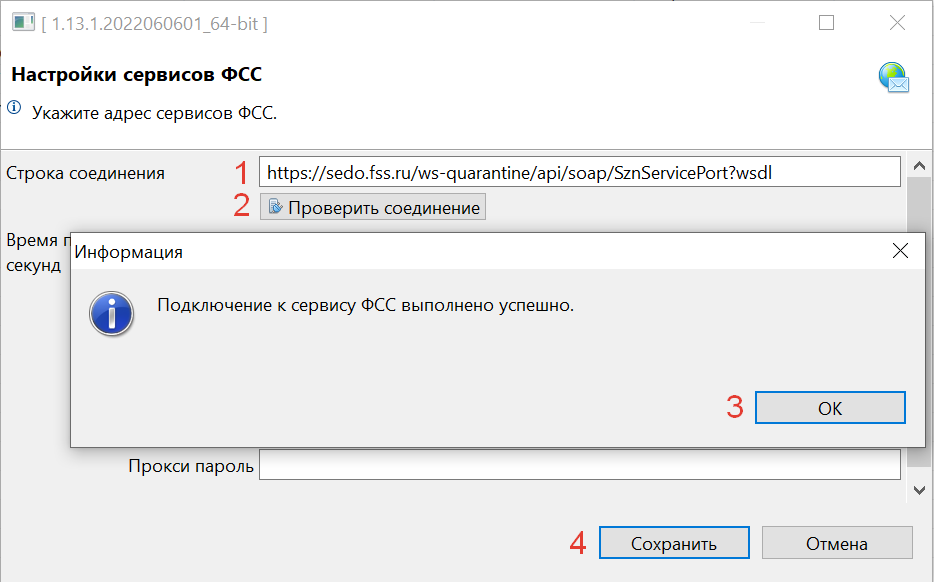 Рисунок 7  – Адрес сервисаСоздание резервной копии БД в интерфейсе АРМ СЗНЧтобы создать резервную копию БД, необходимо в главном меню выбрать «Администрирование» – «Резервное копирование базы данных». В открывшемся окне указать папку, куда будет сохранена копия. После чего нажать кнопку «ОК» (Рисунок 8)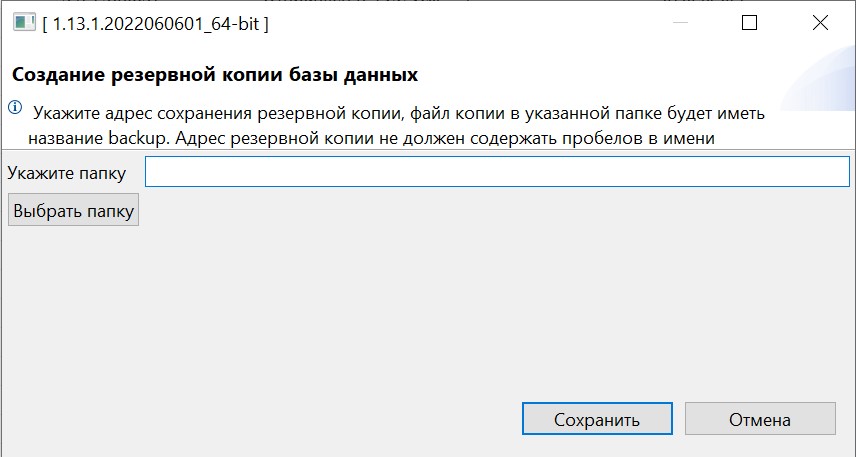 Рисунок 8 – Создание резервной копииВ указанной директории сформируется файл backup.Восстановление базы данных из резервной копии в интерфейсе АРМ СЗНЧтобы восстановить базу банных из резервной копии, необходимо в главном меню выбрать «Администрирование» – «Восстановление базы данных». В открывшемся окне указать ранее сохраненный файл backup, откуда будет происходить восстановление базы. После чего нажать кнопку «ОК» (Рисунок 9).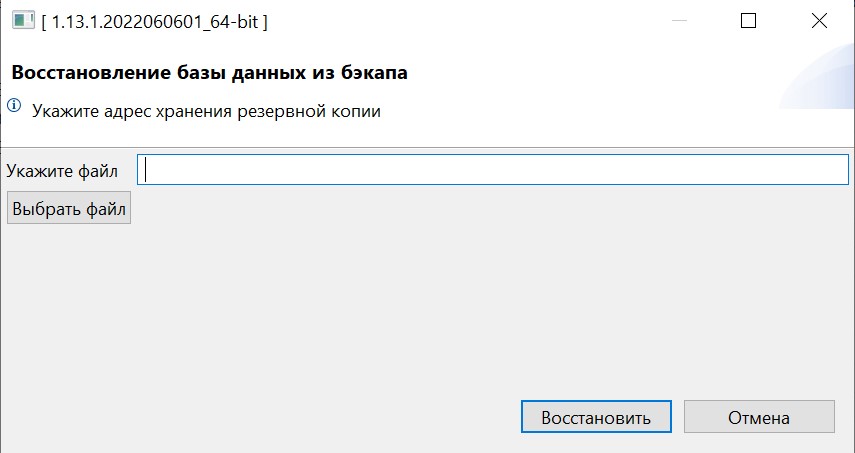 Рисунок 9 – Восстановление БД из резервной копииАварийные ситуацииВ случае обнаружения «сбоев», «неисправностей» или «отказов» в процессе функционирования АРМ СЗН следуйте указаниям приведённым (Таблица 1). В случае если описание ситуации отсутствует, необходимо обратиться в Службу поддержки СФР.Таблица 2 – Описание аварийных ситуацийРекомендации по освоениюДля успешного освоения приложения необходимо иметь навыки работы с персональным компьютером и изучить следующие материалы и документацию:принципы работы с современными операционными системами семейства MS Windows;постановление правительства РФ № 362 от 13 марта 2021 г.;постановление правительства РФ № 915 от 16 июня 2021 г.;постановление правительства РФ № 398 от 18 марта 2022 г.настоящее руководство.	Примеры XML-документов для импорта в АРМ СЗН<employers><employer><ip><nameOrg>Наименование организации</nameOrg><inn>866096108797</inn><ogrnip>304500116000157</ogrnip><lastName>Фамилия</lastName><firstName>Имя</firstName><middleName>Отчество</middleName></ip><workerList><worker><lastName>Фамилия</lastName>	<firstName>Имя</firstName>	<middleName>Отчество</middleName>	<birthDate>1996-03-08</birthDate>	<snils>88852719483</snils>	<orderDate>2023-05-16</orderDate><beganWorking>2023-05-16</beganWorking>	<category>30</category><yearJob>2023</yearJob><sznRegistrationPeriod/>	<certificateOfDisability>		<number>12345</number>		<series>АБ6789</series>		<certificateDate>2023-05-31</certificateDate>	</certificateOfDisability></worker><worker><lastName>Фамилия два</lastName> <firstName>Имя два</firstName><middleName>Отчество два</middleName><birthDate>2000-09-15</birthDate><snils>69922342845</snils><beganWorking>2022-09-14</beganWorking><category>14</category><yearJob>2022</yearJob><certNumRefugee>665</certNumRefugee><sznRegistrationPeriod/></worker><worker><lastName>Фамилия</lastName><firstName>Имя</firstName><middleName>Отчество</middleName><birthDate>1996-06-15</birthDate><snils>14540567354</snils><orderDate>2022-06-09</orderDate><orderNum>124</orderNum><beganWorking>2022-07-07</beganWorking><category>18</category><yearJob>2022</yearJob><sznRegistrationPeriod><begin>2022-03-14</begin><end>2022-06-09</end></sznRegistrationPeriod></worker></workerList></employer></employers>Справочник «Категории»Справочник «Подкатегория»	Форматно-логический контрольЛист регистрации измененийФедеральная государственная информационная системаЕдиная интегрированная информационная система «Соцстрах»ФУНКЦИОНАЛЬНЫЙ КОМПОНЕНТ «ПРЯМЫЕ ВЫПЛАТЫ СТРАХОВОГО ОБЕСПЕЧЕНИЯ»МОДУЛЬ АРМ «СЛУЖБА ЗАНЯТОСТИ НАСЕЛЕНИЯ»ПОДСИСТЕМЫ УПРАВЛЕНИЯ СТРАХОВЫМИ ВЫПЛАТАМИ НА СЛУЧАИ ВРЕМЕННОЙ НЕТРУДОСПОСОБНОСТИ И В СВЯЗИ С МАТЕРИНСТВОМРуководство пользователяОбозначение/СокращениеОпределениеАРМАвтоматизированное рабочее местоБДБаза данныхИПИндивидуальный предпринимательИННИдентификационный номер налогоплательщикаКППКод причины постановки на учетОГРНОсновной государственный регистрационный номерОГРНИПОсновной государственный регистрационный номер индивидуальногопредпринимателяПОПрограммное обеспечениеСНИЛССтраховой номер индивидуального лицевого счетаСЗНСлужба занятости населенияСФРСоциальный фонд РоссииЮЛЮридическое лицоXMLeXtensible Markup Language – расширяемый язык разметкиНаименованиеОбозначениеРуководство пользователя 98957020.425180.060.И3.06Руководство пользователя АРМ СЗН98957020.425180.060.И3.06№Описания аварийной ситуацииДействия в случае возникновения аварийной ситуации1АРМ СЗН перестал отвечать на действия пользователяВыполнить перезагрузку АРМ СЗНЗначениеГодОписание020210 – иное120211 – инвалиды220212 – лица, освобождённые из учреждений, исполняющих наказание в виде лишения свободы320213 – несовершеннолетние в возрасте от 14 до 18 лет420214 – граждане предпенсионного возраста520215 – беженцы и вынужденные переселенцы620216 – граждане, уволенные с военной службы и члены их семей720217 – одинокие и многодетные родители, воспитывающие несовершеннолетних детей, детей-инвалидов820218 – граждане, подвергшиеся воздействию радиации вследствие чернобыльской и других радиационных аварий и катастроф920219 – граждане в возрасте от 18 до 20 лет, имеющие среднее профессиональное образование и ищущие работу впервые10202110 – граждане, завершившие в 2020 году обучение по основным образовательным программам высшего образования и среднего профессионального образования11202211 – Молодежь до 30 лет12202212 – Граждане Украины получившие удостоверение беженца13202213 – Граждане Украины получившие свидетельство о предоставлении временного убежища в РФ14202214 – Граждане ДНР/ЛНР получившие удостоверение беженца15202215 – Граждане ДНР/ЛНР получившие свидетельство о предоставлении временного убежища в РФ16202216 – Лица без гражданства получившие удостоверение беженца17202217 – Лица без гражданства получившие свидетельство о предоставлении временного убежища в РФ18202218 – Граждане, потерявшие работу из-за закрытия компании или сокращения штата19202219 – Люди, находящиеся под риском увольнения20202320 – Молодежь до 30 лет21202321 – Граждане Украины получившие удостоверение беженца22202322 – Граждане Украины получившие свидетельство о предоставлении временного убежища в РФ23202323 – Лица без гражданства получившие удостоверение беженца24202324 – Лица без гражданства получившие свидетельство о предоставлении временного убежища в РФ25202325 – Граждане, потерявшие работу из-за закрытия компании или сокращения штата26202326 – Люди, находящиеся под риском увольнения27202327 – Ветераны боевых действий, принимавшим участие (содействовавшим выполнению задач) в СВО с 24.02.202228202328 – Лица, принимавшие в соответствии с решениями вновь принятых Народных Республик участие в боевых действиях в составе ВС ДНР, Народной милиции ЛНР и воинских формированиях ДНР и ЛНР начиная с 11.05.2014 года29202329 – Члены семей, участников СВО с 24.02.2022 г., лиц, принимавших участие в боевых действиях в составе ВС ДНР и ЛНР с 11.05.2014 г., погибших при выполнении поставленных задач30202430 - Молодежь до 30 лет31202431 - Граждане Украины получившие удостоверение беженца32202432 - Граждане Украины получившие свидетельство о предоставлении временного убежища в РФ33202433 - Лица без гражданства получившие удостоверение беженца34202434 - Лица без гражданства получившие свидетельство о предоставлении временного убежища в РФ35202435 - Граждане, потерявшие работу из-за закрытия компании или сокращения штата36202436 - Люди, находящиеся под риском увольнения37202437 - Ветераны боевых действий, принимавшие участие (содействовавшие выполнению задач) в СВО с 24.02.202238202438 - Лица, принимавшие в соответствии с решениями вновь принятых Народных Республик участие в боевых действиях в составе ВС ДНР, Народной милиции ЛНР и воинских формированиях ДНР и ЛНР начиная с 11.05.2014 года39202439 - Члены семей, участников СВО с 24.02.2022 г., лиц, принимавшие участие в боевых действиях в составе ВС ДНР и ЛНР с 11.05.2014 г., погибшие при выполнении поставленных задач40202440 - граждане, признанные в установленном порядке инвалидамиЗначениеГодОписание120221- лица с инвалидностью и ограниченными возможностями здоровья220222- лица, которые с даты окончания военной службы по призыву не являются; занятыми в соответствии с законодательством о занятости населения в течение 4 месяцев и более320223 – лица, не имеющие среднего профессионального или высшего образования и не обучающиеся по образовательным программам среднего профессионального или высшего образования420224 – лица, которые с даты выдачи им документа об образовании (квалификации) не являются занятыми в соответствии с законодательством о занятости населения в течение 4 месяцев и более520225 – лица, освобожденные из учреждений, исполняющих наказание в виде лишения свободы62022720227 – лица, состоящие на учете в комиссии по делам несовершеннолетних820228 – лица, имеющие несовершеннолетних детей920239- лица с инвалидностью и ограниченными возможностями здоровья10202310 – лица, которые с даты окончания военной службы по призыву не являются; занятыми в соответствии с законодательством о занятости населения в течение 4 месяцев и более11202311 – лица, не имеющие среднего профессионального или высшего образования и не обучающиеся по образовательным программам среднего профессионального или высшего образования12202312 – лица, которые с даты выдачи им документа об образовании (квалификации) не являются занятыми в соответствии с законодательством о занятости населения в течение 4 месяцев и более13202313 – лица, освобожденные из учреждений, исполняющих наказание в виде лишения свободы14202314 – дети-сироты, дети, оставшиеся без попечения родителей, лица из числа детей- сирот и детей, оставшихся без попечения родителей15202315 – лица, состоящие на учете в комиссии по делам несовершеннолетних16202316 – лица, имеющие несовершеннолетних детей17202417 - лица с инвалидностью и ограниченными возможностями здоровья18202418 - лица, которые с даты окончания военной службы по призыву не являются; занятыми в соответствии с законодательством о занятости населения в течение 4 месяцев и более19202419 - лица, не имеющие среднего профессионального или высшего образования и не обучающиеся по образовательным программам среднего профессионального или высшего образования20202420 - лица, которые с даты выдачи им документа об образовании (квалификации) не являются занятыми в соответствии с законодательством о занятости населения в течение 4 месяцев и более21202421 - лица, освобожденные из учреждений, исполняющих наказание в виде лишения свободы22202422 - дети-сироты, дети, оставшиеся без попечения родителей, лица из числа детей сирот и детей, оставшихся без попечения родителей23202423 - лица, состоящие на учете в комиссии по делам несовершеннолетних24202424 - лица, имеющие несовершеннолетних детейКод проверкиКритичностьОписание логикиТекст сообщения при возникновении ошибкиДокумент, к которому применяетсяWARN_1ИнформационнаяОтложенная проверка в ФНССведения о дате выдачи ОГРН отсутствует в системе СФРЗаявлениеERR_1БлокирующаяИНН, КПП, ОГРН должны присутствовать в  перечне СЗНУказанная организация отсутствует в перечне утверждённых организацийПереченьERR_2БлокирующаяИНН, КПП, ОГРН должны принадлежать одному работодателю.Страхователи с КПР=4 исключены из проверки.Указанные ИНН, КПП, ОГРН указаны неверно или не принадлежат одному ЮЛСтрахователь с такими параметрами не найден в Справочнике страхователей.Перечень, заявлениеERR_3БлокирующаяПри одинаковом СНИЛС 	«Дата начала выполнения трудовых обязанностей» перечня и заявления должны быть равныДата начала выполнения трудовых обязанностей в перечне от СЗН и заявлении не совпадают.ПереченьЗаявлениеERR_4Блокирующая31/12/2021=> «Дата начала выполнения трудовых обязанностей» >=16/12/2021 и не проверять Err_48 для перечней.31/12/2021=> «Дата начала выполнения трудовых обязанностей» >=22/03/2021 и не проверять Err_48 для заявленийДата начала выполнения трудовых обязанностей должна попадать в период с 16.12.2021 по 31.12.2021 включительно (для перечней)Дата начала выполнения трудовых обязанностей должна попадать в период с 22.03.2021 по 31.12.2021 включительно (для заявлений)Перечень, заявлениеERR_5БлокирующаяДата трудоустройства=2021 году, дата ОГРН/ОГРНИП<01/01/21Регистрация ЮЛ/ИП должна была быть выполнена до 01.01.2021Перечень, заявлениеERR_6БлокирующаяПроверка контрольного числа СНИЛСУказанный СНИЛС не прошёл проверку.Перечень, заявлениеERR_7БлокирующаяЕсли СНИЛС+ИНН+ОГРН заявления!=СНИЛС+ИНН+ОГРН перечняПроводить сверку по всем соответствующим строкам.В соответствии со сведениями от СЗН,  гражданин со СНИЛС <№ СНИЛС> трудоустроен у другого работодателя.ЗаявлениеERR_8БлокирующаяЕсли «Дата приказа о приёме на работу» заявления !=«Дата приказа о приёме на работу» перечня и если дата трудоустройства в 2021 годуДата приказа  не совпадает с соответствующей датой в перечнеЗаявлениеWARN_9ИнформационнаяЕсли  «Номер приказа о приёме на работу»  заявления !=  «Номер приказа о приёме на работу»  перечня и если дата трудоустройства в 2021 годуНомер приказа не совпадает указанным в перечнеЗаявлениеERR_10Блокирующая«Дата приказа о приёме на работу»- «Дата рождения работника» >=14 и если дата трудоустройства в 2021 годуВозраст работника на момент подписания приказа о приёме на работу должен быть больше либо равен 14 годам.Перечень, ЗаявлениеERR_11Блокирующая «Дата начала выполнения трудовых обязанностей» >=«Дата приказа о приёме на работу»>=16/12/2021 и если дата трудоустройства в 2021 году для перечня «Дата начала выполнения трудовых обязанностей» >=«Дата приказа о приёме на работу»>=22/03/2021 и если дата трудоустройства в 2021 году для заявленияДля трудоустроенного гражданина со СНИЛС <№ СНИЛС> неверно указана одна из дат.Дата начала трудовых обязанностей должна быть больше или равна дате приказа. Обе даты должны быть больше или равны 16/12/2021ПереченьЗаявлениеERR_12Блокирующая1>= «Районный коэффициент» >=2Районный коэффициент должен принадлежать диапазону от 1 до 2 включительно.ЗаявлениеERR_14БлокирующаяЕсли ИНН, ОГРН отправителя != ИНН, ОГРН подписи отправителяРеквизиты отправителя и подписи не совпадаютПереченьERR_15БлокирующаяЕсли conformRules=null или conformRules=0Необходимо подтвердить соответствие работодателя условиям предоставления субсидий в соответствии  с п. 5 Правил предоставления субсидий принятых ПП № 362 от 13 марта 2021 оЗаявлениеERR_16Блокирующаяесли accontNum  не начинается на 03, 04 проводить валидацию по БИК и контрольному числу.если corAccNum не начинается на 401, то проверяем:Номер корсчета состоит из 20 знаковпервые три разряда  – 301.Последние три знака номера соответствуют трехзначному условному номеру участника расчетов (7-му, 8-му, 9-му разряду БИК).Указанный номер счёта <accountNum> не принадлежит банку с указанным БИК <BIC>.ЗаявлениеERR_17Блокирующаявалидация номера карты по алгоритму ЛунаНомер карты указан неверноЗаявлениеERR_18Блокирующая«Текущая дата» – «Дата начала выполнения трудовых обязанностей» >=1 мес.В соответствии с требованиями п. 16 Правил... принятых ПП 362 от 13.03.2021. Заявление на получение субсидии не может быть направлено ранее чем через 1 месяц с даты, с которой трудоустроенный гражданин приступил к выполнению своих трудовых обязанностей.ЗаявлениеERR_19Блокирующаяbegin<01.08.2021 если дата трудоустройства в 2021Для категорий 1, 2, 7, 10 ограничений по дате постановки на учёт в органах СЗН нетДата постановки на учёт в органах СЗН должна быть ранее 01.08.2021ПереченьERR_21БлокирующаяОдин СНИЛС должен принадлежать одному работодателю;СНИЛС трудоустроенного гражданина обнаружен  в заявлении № <> у другого работодателя.Перечень, заявлениеERR_22БлокирующаяregNum!=nullНе заполнено  поле Регистрационный номер страхователяЗаявлениеERR_23БлокирующаяИНН,  ОГРНИП,  должны принадлежать одному работодателюУказанные ИНН, ОГРН, рег. номер указаны неверно или не принадлежат одному ИПСтрахователь с такими параметрами не найден.Перечень, заявлениеERR_24БлокирующаяВ рамках одного работодателя заявление об отказе в предоставлении субсидии направляется один раз.Обнаружено принятое заявление об отказе в предоставлении субсидии <номер>. Повторное принятие недопустимо.Заявление об отказеERR_25БлокирующаяВ рамках одного работодателя по данному СНИЛС, если существует сведение для которого был получен статус Проверено (VERIFIED) и значение в полях Дата начала выполнения трудовых обязанностей равно, запрещать повторный приём заявления с данным сведением (СНИЛС).Исключения: заявления по трудоустроенным в 22 году, если он присутствовал в принятых заявлениях 21 года (рег номер + СНИЛС + Дата начала выполнения трудовых обязанностей) (если отличается именно ГОД)По СНИЛС № <> обнаружено сведение в статусе "Проверено". сведение не может быть подано повторноЗаявлениеERR_26БлокирующаяПри проверке сведения в ПФР: Если для указанного СНИЛС и работодателя дата увольнения заполнена и не выполняется условия отработанного времени для получения субсидииРаботник СНИЛС № <> был уволен <дата увольнения>СведениеERR_28БлокирующаяДата трудового договора <= Дата приказа о приёме на работу и если дата трудоустройства в 2021 годуДля трудоустроенного гражданина № СНИЛС <# СНИЛС>дата трудового договора должна быть меньше или равна дате приказа о приёме на работу.ЗаявлениеERR_29БлокирующаяОбщая сумма 3 траншей для каждого сведения в заявлении < остатка средств в бюджетеВ бюджете СФР недостаточно средств для выплаты субсидии в полном объёме.ЗаявлениеERR_30БлокирующаяПри поступлении заявления с признаком перерасчёт/корректировка и указанным номером первичного заявления, должно однозначно идентифицироваться первичное заявлениеДля заявления с признаком перерасчёт/корректировка  <номер заявления> первичное заявление не найденоЗаявлениеERR_31БлокирующаяПри поступлении перерасчётного заявления с указанным номером первичного заявления, состав сведений ITEMS должен совпадать с первичным заявлением по количеству и составу (кроме РК  и суммы страховых взносов)Перерасчётное заявление не соответствует первичному по количеству и составу постоянных сведений.ЗаявлениеERR_32БлокирующаяСНИЛС заявления должен присутствовать в перечне от СЗНРаботник с номером СНИЛС <№ СНИЛС> не обнаружен в перечнях сведений о  работодателях и трудоустроенных гражданах, предоставленных СЗН.ЗаявлениеERR_33БлокирующаяРаботодатель ИНН, ОГРН/ОГРНИП (КПП при наличии) отсутствует в перечне работодателей от СЗНРаботодатель  с  данными ИНН <>, ОГРН <> отсутствует в перечне, направленном СЗН.ЗаявлениеERR_34БлокирующаяЕсли указан способ перечисления "Банковский счёт", то выполнять следующие действия:в таблице FSS.DICT_BANKS по БИК банка определить его статус RECORD_STATUSЕсли статус 0-закрыт или БИК не найден в справочнике, формировать блокирующее сообщение.Банк с БИК <> находится в статусе "Закрыт". Уточните реквизиты и направьте новое заявление.ЗаявлениеERR_35БлокирующаяЕсли в системе существует заявление от работодателя с отказом от участия в программе все будущие заявления от данного работодателя необходимо переводить в статус "Отклонено"От работодателя <Наименование><ИНН> <ОГРН> ранее было получено заявление об отказе от участия в программе № <№ заявления об отказе>ЗаявлениеERR_36БлокирующаяДолжно быть:РК перерасчётного заявления => РК первичного заявленияДля расчёта доплаты значение РК должно быть больше или равно значению указанного в первичном заявлении.ЗаявлениеERR_37БлокирующаяДолжно быть:Сумма страховых взносов перерасчётного заявления => Сумма страховых взносов первичного заявленияДля расчёта доплаты значение суммы страховых взносов должно быть больше или равно значению указанного в первичном заявлении.ЗаявлениеERR_38БлокирующаяЕсли одновременно РК и сумма страховых взносов перерасчётного заявления = РК и сумме первичного, формировать блокирующее сообщениеУказанные расчётные параметры равны параметрам первичного заявленияЗаявлениеERR_39БлокирующаяВ рамках одного заявления недопустимо вводить дублирующую информацию по трудоустроенным безработным гражданам, т.е. необходимо проверять на дублирование СНИЛС.В заявлении для трудоустроенного гражданина со СНИЛС <№ СНИЛС> обнаружены дублирующие сведения.ЗаявлениеERR_40БлокирующаяПри проверке сведения в ПФР: Если для указанного СНИЛС и работодателя дата трудоустройства null или не равна дате трудоустройства из сведенияДля работника СНИЛС № <> дата трудоустройства не соответствует соответствующей дате при проверке в ПФР.ЗаявлениеERR_41БлокирующаяЕсли для страхователя (не ИП)в способе перечисления субсидии выбрана карта МИРНеверно указан способ перечисления субсидии. Выбор перечисления на карту МИР допустим только для индивидуальных предпринимателейЗаявлениеERR_42БлокирующаяОтклонять коррекцию если по первичному заявлению транши находятся в статусе отличном от "подтверждённый транш загружен в ФМ"Прием корректировки заявления возможен только после отправки субсидии на оплатуЗаявлениеERR_44БлокирующаяТех ошибка с вариативным текстом. Ставим сами при ручном отклонении в БДПример текста: "Сведение № 1. Отклонено технической поддержкой. Причина: дублирование выплат"ЗаявлениеERR_45БлокирующаяПри проверке сообщения в СЭДО, оно получает статус LC_ERROR. Заявление следует отклонять. Текст ошибки необходимо искать в СЭДО.Произошла ошибка логического контроля транспортной системы. Необходимо обратиться в службу технической поддержки СФРЗаявлениеERR_47БлокирующаяБлокировать заявления сведения по трудоустроенным гражданам в которых с датой начала выполнения трудовых обязанностей в 2022  и в 2021 годах.Дата начала выполнения трудовых обязанностей для всех сведений о трудоустроенных гражданах заявления должна относится к одному году.ЗаявлениеERR_48Блокирующая31/12/2022=> «Дата начала выполнения трудовых обязанностей» >=18/03/2022 и не проверять Err4Дата начала выполнения трудовых обязанностей должна попадать в период с 18.03.2022 по 31.12.2022 включительноЗаявлениеERR_51БлокирующаяДата трудоустройства=2022 году, дата ОГРН/ОГРНИП<01/01/23Регистрация ЮЛ/ИП должна была быть выполнена до 01.01.2022ЗаявлениеERR_52БлокирующаяЕсли год трудоустройства= 2021, то ID категории должна быть в интервале 0-10, если год трудоустройства=2022, то  ID категории должна быть в интервале  11-19Код и категория не совпадает для работника со СНИЛС №<>ЗаявлениеERR_53БлокирующаяДата трудоустройства=2023 году, дата ОГРН/ОГРНИП<01/01/23Регистрация ЮЛ/ИП должна была быть выполнена до 01.01.2023ЗаявлениеERR_54БлокирующаяПри проверке сведения в ПФР: Если для указанного СНИЛС и работодателя дата увольнения заполнена и не выполняется условия отработанного времени для получения субсидииРаботник СНИЛС № <> был уволен <дата увольнения>Заявление 4МРОТERR_55БлокирующаяНеобходимо запретить прием заявлений для новой категории «Специалисты которые переехали из других субъектов Российской Федерации для трудоустройства на предприятия ОПК» если страхователь имеет код подчиненности 77%%, 78%%Субсидия не предоставляются осуществляющими хозяйственную деятельность на территориях гг. Москвы и Санкт-ПетербургаЗаявление 4МРОТERR_57БлокирующаяКонтроль организация отсутствует в перечне МинпромторгаУказанная организация отсутствует в перечне МинпромторгаЗаявление 4МРОТERR_58БлокирующаяКонтроль работника в перечне профессий предоставленных Минпромторг.Работник с номером СНИЛС <№ СНИЛС> не обнаружен в перечнях сведений о работодателях и трудоустроенных гражданах, предоставленных МинпромторгаЗаявление 4МРОТERR_59БлокирующаяДля трудоустроенных в 2022 году по 4МРОТ, дата начала выполнения трудовых обязанностей должна попадать в период с 14.12.2022 по 31.12.2022 включительно (31/12/2022=> 	Дата начала выполнения трудовых обязанностей >=14/12/2022)Дата начала выполнения трудовых обязанностей должна попадать в период с 14.12.2022 по 31.12.2022 включительноЗаявление 4МРОТERR_60 БлокирующаяПо трудоустроенному в рамках 3МРОТ со СНИЛС № <> необходимо уточнить корректность заполнения в поле «Сумма страховых взносов», т.к. сумма страхового взноса, должна быть не менее 0,2 % от МРОТ*РК и не более 38,5%.По трудоустроенному в рамках 3МРОТ со СНИЛС № <> необходимо уточнить корректность заполнения в поле «Сумма страховых взносов», т.к. сумма страхового взноса, должна быть не менее 0,2 % от МРОТ*РК и не более 38,5%.Заявление 3МРОТERR_61БлокирующаяПо трудоустроенному в рамках 4МРОТ со СНИЛС № <> необходимо уточнить корректность заполнения в поле «Сумма страховых взносов», т.к. сумма страхового взноса, должна быть не менее 0,2 %*3 от МРОТ*РК и не более 38,5%*3.По трудоустроенному в рамках 4МРОТ со СНИЛС № <> необходимо уточнить корректность заполнения в поле «Сумма страховых взносов», т.к. сумма страхового взноса, должна быть не менее 0,2 %*3 от МРОТ*РК и не более 38,5%*3.Заявление 4МРОТERR_62БлокирующаяДата трудоустройства=2024 году, дата ОГРН/ОГРНИП<01/01/24Регистрация ЮЛ/ИП должна была быть выполнена до 01.01.2024 (Если год трудоустройства = 2024)ЗаявлениеERR_63БлокирующаяОшибки ПФРОшибки РМТД  <>Возможные значения:В запросе не указан СНИЛС;Некорректный СНИЛС;СНИЛС не существует;ФИО не соответствует СНИЛС;ЗЛ уже умерло;ЛС упразднен;Некорректно указан диапазон запроса данных;Конец запрашиваемого диапазона превышает текущую дату;Глубина запроса данных превышает 24 месяца;Сведения о трудовой деятельности за период отсутствуют.ЗаявлениеERR_64БлокирующаяДля работника СНИЛС № страхователь с такими ИНН+КППДля работника СНИЛС № <> страхователь с такими ИНН+КПП не определенЗаявлениеERR_65БлокирующаяТехническая ошибка ПФР <>Техническая ошибка РМТД <>Возможные значения:Доступ к ВС запрещёнСервис временно недоступенНекорректный файлЗаявлениеERR_66БлокирующаяПо трудоустроенному по данным системы ФГИС ФРИ, факт установления инвалидности не подтвердилсяПо трудоустроенному <СНИЛС> по данным системы ФГИС ФРИ, факт установления инвалидности не подтвердилсяЗаявлениеERR_67БлокирующаяОшибка ФГИС ФРИ <>Заявление6МРОТERR_68БлокирующаяПо трудоустроенному в рамках 6МРОТ со СНИЛС № <> необходимо уточнить корректность заполнения в поле «Сумма страховых взносов», т.к. сумма страхового взноса, должна быть не менее 0,2 % * 6 и не более 38,5%*6 от МРОТ*РКЗаявление6МРОТERR_69БлокирующаяФакт установления инвалидности страхователя/учредителя в рамках запроса ФГИС ФРИ не подтвердилсяЗаявление6МРОТERR_70БлокирующаяПо трудоустроенному гражданину со СНИЛС <> сведения об инвалидности в перечнях СЗН и в заявлении страхователя не равныЗаявление6МРОТ№
версии док-таДата
измененияИзменения1.028.09.2021Руководство пользователя 98957020.425180.060.И3.06-4 разработано на основании ЧТЗ №21-ЛПУ-0005 в целях реализации требований постановления Правительства Российской Федерации от 13 марта 2021 г. N 3622.014.02.2022Версия, полученная в рамках исполнения Государственного контракта № 02731000007210000810001/27 от 11.02.20223.031.12.2022Версия, полученная в рамках исполнения работ по ГК №02731000007220000430001/257 от 18.11.2022 г.3.114.03.20232-23-ЛПУ-00033.219.06.20232-23-ЛПУ-00083.308.12.20232-23-ПВСО-00334.031.12.2023Версия, полученная в рамках исполнения Государственного контракта
 № 339-33 от 25.12.2023 г.4.122.03.20242-24-ЛПУ-00014.227.03.20242-24-ПВСО-0004